Фоторамка «Осень»В творческой позитивной атмосфере, родители и педагоги создали красивую фоторамку «Осень». Фоторамка получилась красивой и оригинальной. Мы получили массу положительных эмоций, ведь подобная совместная деятельность всегда сближает и помогает лучше узнать друг друга. В процессе работы возникало множество вопросов: «Какой цвет листа лучше подобрать?», «Как это всё склеить?». Каждый ребенок совместно с родителями сделали фото в нашей оригинальной фоторамке. Ведь каждому ребенку, особенно дошкольнику, очень важно, как можно больше времени проводить вместе с родителями, получать от них внимание, одобрение, любовь, заботу.  В заключении мы создали осеннюю картину из наших совместных фотографий. 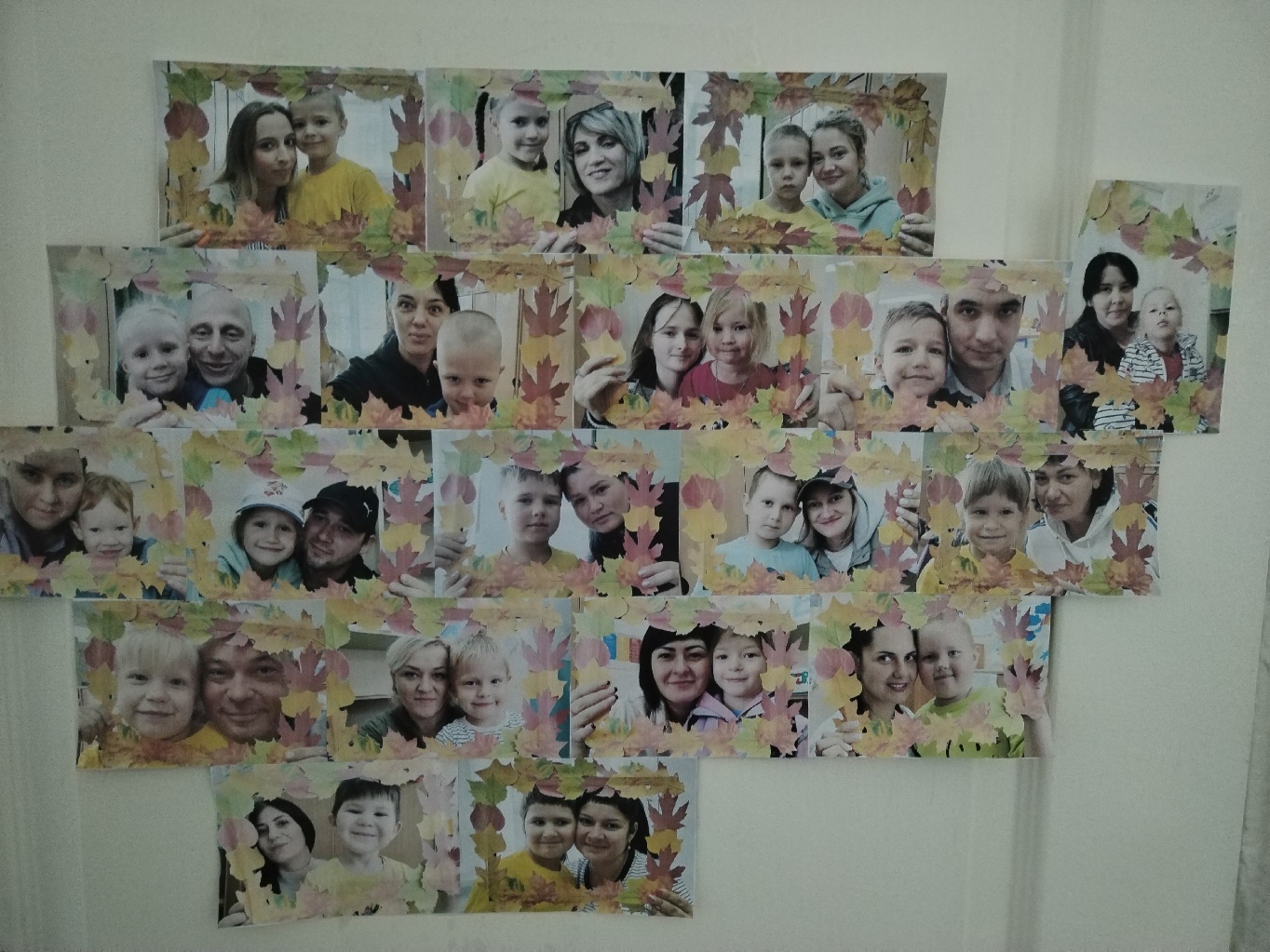 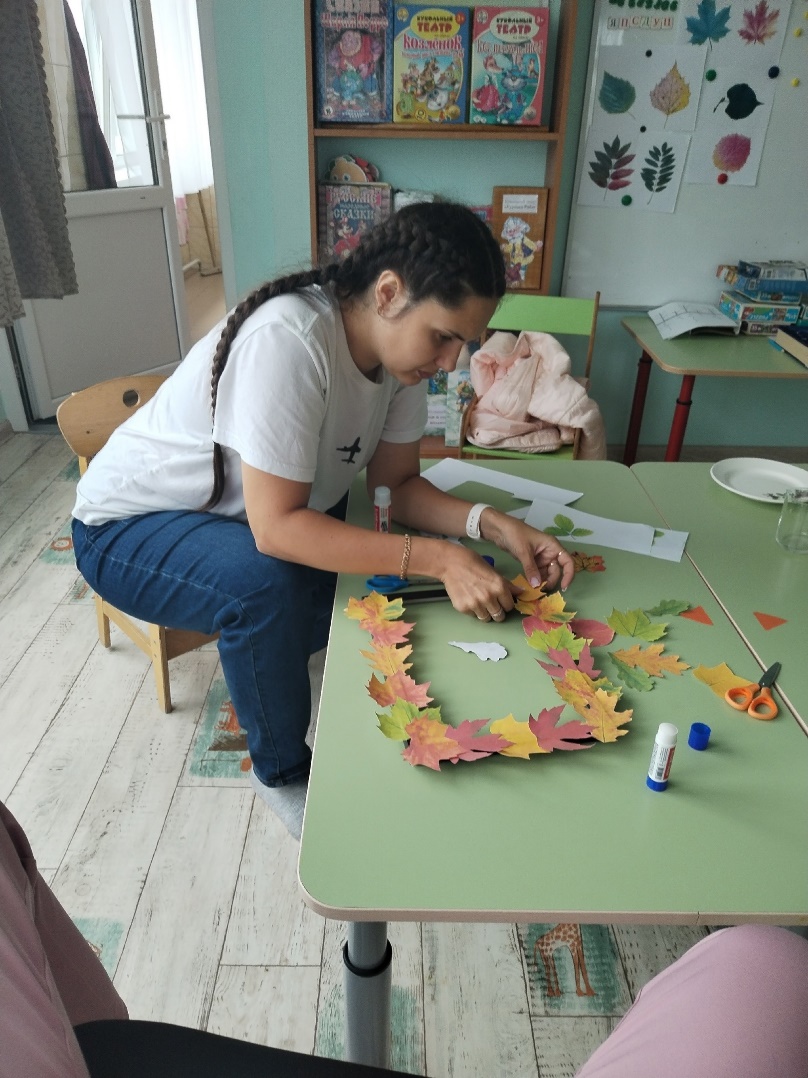 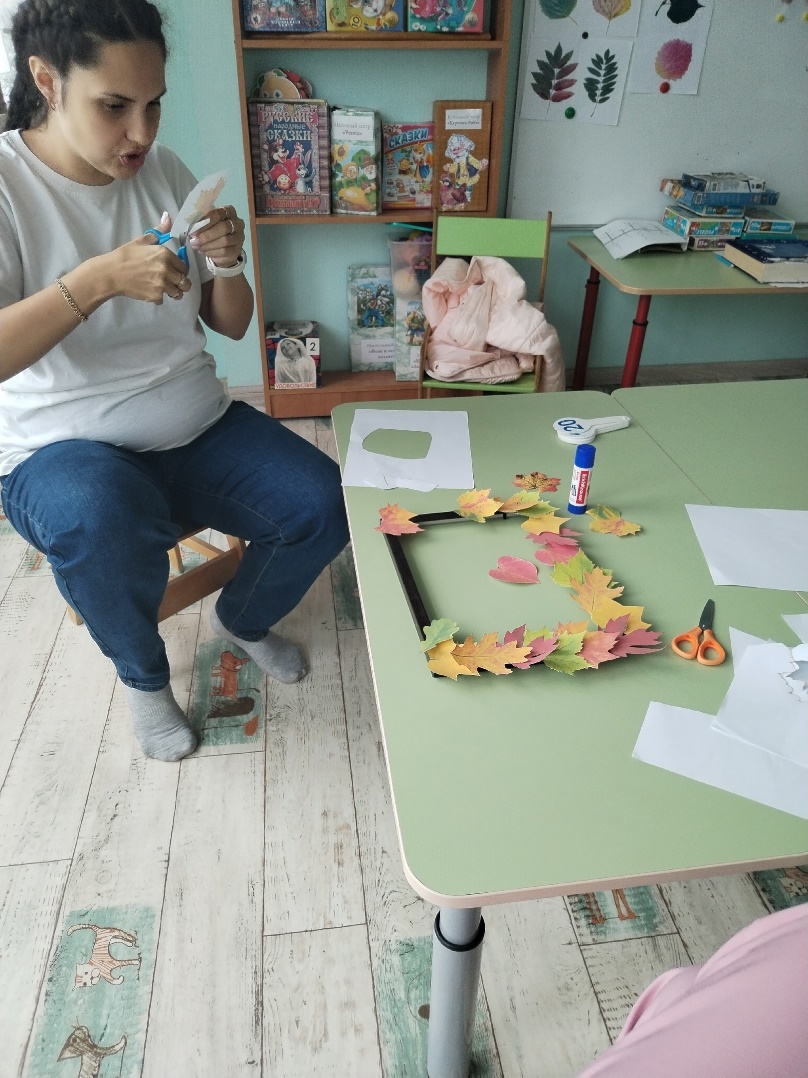 